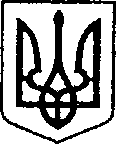 	  УКРАЇНА                     	ЧЕРНІГІВСЬКА ОБЛАСТЬ	ПРОЕКТ       Н І Ж И Н С Ь К А    М І С Ь К А    Р А Д А       6 сесія VIII скликання                                    Р І Ш Е Н Н Я	від  04 лютого 2021 р.	                   м. Ніжин	                               № 53-6/2021   Відповідно до статей 25, 26, 42, 59, 60,73 Закону України “Про місцеве самоврядування в Україні”, Земельного кодексу України, Регламенту Ніжинської міської ради Чернігівської області, затвердженого рішенням Ніжинської міської ради Чернігівської області VIII скликання від                            27 листопада 2020 року № 3-2/2020, розглянувши    службову записку управління комунального майна та земельних відносин № 80 від 20.01.2021р., міська рада вирішила:              1.  Вважати таким, що втратило чинність рішення Ніжинської міської ради від 03 серпня 2020 року № 37-76/2020 «Про включення в перелік земельних ділянок для продажу права оренди на земельних торгах окремими лотами».            2. Начальнику управління комунального майна та земельних відносин Ніжинської міської ради  Онокало  І.А. забезпечити оприлюднення даного рішення на офіційному сайті Ніжинської міської ради протягом п’яти робочих днів з дня його прийняття.                    3. Організацію виконання даного рішення покласти на першого заступника міського голови з питань діяльності виконавчих органів ради Вовченка Ф.І. та   управління комунального майна та земельних відносин Ніжинської міської ради (Онокало І.А.).                           4.  Контроль за виконанням даного рішення покласти на постійну комісію міської ради  з питань регулювання земельних відносин, архітектури, будівництва та охорони навколишнього середовища (голова комісії Глотко В.В.).Міський голова            		                                Олександр  КОДОЛАПро втрату чинності рішення Ніжинської міської радивід 03 серпня 2020 року № 37-76/2020 «Про включення в перелік земельних ділянок для продажу права оренди на земельних торгах окремими лотами»